PREÁMBULOEste documento recolle os compromisos adquiridos pola FEDERACIÓN GALEGA DE CICLISMO, en diante FGC, cos clubs organizadores dos CAMPIONATOS DE GALICIA ESTRADA 2023 e á vez destes ca FGC.
Para regular os dereitos e obrigacións adquiridos polas partes na firma deste documento establécense as seguintes:CONDICIONS XERAISO calendario autonómico galego de ESTRADA, ten o seu máximo punto de interese na disputa dos Campionatos de Galicia.Os dereitos de organización dos Campionatos en calquera modalidade de ESTRADA que se celebre son propiedade da FGC. A cesión de dereitos para a organización dos Campionatos de Galicia realizarase baixo o formato de convenio de colaboración entre a FGC e as entidades organizadoras.A FGC establece que sexan os clubs os que soliciten a súa organización e levará a cabo cada ano un proceso de adxudicación, tras a solicitude previa por parte dos interesados na organización do evento.As datas para a súa celebración son as publicadas no calendario FGC como Campionatos de Galicia Estrada FONDO e CRI (anexo 1)As normas que regulan a competición serán as recollidas na Normativa Técnica FGC, Título II. Probas en Estrada 2023
DEREITOS DO ORGANIZADOR
Son dereitos do organizador os seguintes:O Organizador debe asociar no seu evento, o título CAMPIONATO DE GALICIA, co nome das firmas comerciais que decida nos termos establecidos neste acordo.A denominación da proba será: Campionato de Galicia ESTRADA... 2023 XXX. Sendo XXX o nome da poboación sede ou firma comercial que o organizador/adxudicatario decida.O Organizador pode promocionar ou publicitar o evento a través dos distintos medios informativos, en calquera caso, sempre deberá aparecer a imaxe oficial dos Campionatos de Galicia ESTRADA 2023, cos logotipos da FGC e os da Secretaría Xeral para o Deporte.O Organizador deberá recibir a carta de concesión do Campionato de Galicia solicitado.O acto de presentación do evento realizarase, no seu caso, cando o Organizador considéreo conveniente, sendo o custo do mesmo ao seu cargo. Ao acto deberá ser invitada a Secretaría Xeral para o Deporte e o Presidente da FGC que poderá delegar a súa presenza na persoa que considere oportuna, ao igual que na cerimonia de premiación o día de celebración do campionato.O persoal da FGC están ao dispor do Organizador adxudicatario prestando asesoramento técnico e administrativo para a preparación e desenvolvemento do evento.OBRIGACIÓNS DO ORGANIZADOR	O Organizador asume baixo a súa enteira responsabilidade a organización directa do evento acordado, comprometéndose a seguir as directrices que estableza a FGC, á cal corresponde o control e supervisión do cumprimento das obrigacións asumidas polo Organizador para a celebración do evento. Para ese efecto, esta designará un representante que actuará de coordinador e interlocutor para o seguimento do adecuado cumprimento do contrato subscrito.
Son obrigacións do Organizador as seguintes:A presentación da solicitude do campionato no prazo oficial establecido pola FGC.A inscrición da proba no calendario da FGC e presentación do regulamento particular conforme ao modelo oficial, dispoñible na zona privada do club organizador.A obtención dos permisos administrativos, públicos, privados e federativos necesarios para a realización da competición, previa solicitude a FGC dos certificados do seguro de accidentes e RC.A edición do dossier/guía técnica da proba, en formato libre que deberá incluír o regulamento particular coa data, horarios, lugar, perfís, categorías e as condicións de inscrición. Debe ser publicado, polo menos, con quince días de antelación á celebración do evento. Deseño, impresión e distribución do cartel oficial. No cartel deberán figurar obrigatoriamente na zona superior a imaxe oficial do Campionato de Galicia ca súa cor corporativa, sen modificacións. O boceto do cartel deberá ser obrigatoriamente enviado a FGC para a súa validación antes da publicación polo Organizador.Coordinar ca FGC a presentación da proba ante os medios de comunicación. As invitacións formais da mesma deberán ser enviadas cun mínimo de 7 días de antelación.Asumir os pagos dos premios económicos, de acordo co reparto establecido nas Obrigas Financeiras 2023 da FGC.Ramos de flores para os primeiros/as clasificados/as de cada categoría do campionato.Trofeos para os tres primeiros/as clasificados/as de cada categoría A coordinación e contratación do dispositivo de atención sanitaria e evacuación de urxencias (médico de carreira, persoal sanitario, ambulancias etc.).Provisión de toma de enerxía eléctrica que garanta o fornezo eléctrico para a alimentación dos equipos informáticos de xestión de inscricións, cronometraxe e megafonía.O Organizador debe prever como mínimo dunha dotación de vehículos para funcións de carreira composta por:Un vehículo de apertura da proba correctamente sinalizado, tal e como marca o regulamento de Seguridade Viaria. Rotativo amarelo, megafonía e cartel anunciador de proba deportiva visibleUn vehículo de asistencia neutra con material propio suficiente para asistir aos participantes con material adecuado á categoría que asisteUn vehículo coche escoba con capacidade suficiente para os corredores que queden fora de carreiraUn mínimo de catro vehículos para o xurado técnico da probaUn servizo de motos para facer funcións de seguridade dentro da carreira en colaboración coa Garda Civil de Tráfico Un vehículo para o médico da probaDúas ambulancias e un médicoAcreditacións de vehículos. Todos os vehículos seguidores deberán estar dotados de dúas placas identificativaO Organizador será o responsable de sinalar de forma regulamentaria todo o percorrido e prever un desvío de vehículos antes da liña de chegada. O material para a sinalización poderá ser proporcionado pola FGC, no caso de que o club non dispoña do mesmo.O Organizador terá bandeiras suficientes para as motos da Garda Civil de Tráfico, en cores amarelo, vermello e verde. Dito material poderá ser proporcionado pola FGC, no caso de que o club non dispoña do mesmo.O Organizador será o encargado da organización do campionato, por tanto deberá contar co persoal necesario para a elaboración e o bo desenvolvemento do mesmo. En todo caso a FGC podería poñer a disposición do Organizador o persoal técnico do que dispón, sempre que o solicite con tempo suficiente e póidase prever a dispoñibilidade do mesmo. Oficina de carreira, terase habilitado un local situado o máis próximo posible a zona de saída para facer as funcións de oficina permanente. Deberá conter unha zona para a verificación das inscricións, entrega de dorsais, credenciais e chips electrónicos. Unha zona privada para o xurado técnico e un local para a reunión do xurado e directores deportivos. O local deberá permanecer aberto o día da proba desde 2 horas antes do inicio da mesma ata o momento de finalizalas actas arbitrais.Sala de control médico. O día da proba deberá ter prevista unha sala acondicionada tal e como marca o regulamento (un aseo e unha pequena zona de recepción) para o control médico a realizar aos participantes na competición. Esta zona non ten por que estar dentro da oficina e pode estar situada en calquera lugar nun radio de 2km o máis próximo posible a mesma oficina de carreira.Persoal suficiente para a organización da proba composto como mínimo por:Director de carreira.Condutores de vehículos antes mencionados (xurado técnico, médico, etc.).Médico de carreira.Locutor de radio volta e metaPersoal de sinalización do percorridoPersoal de apoio en saída/meta para organizar a saída da proba, colaborar indicando os lugares de aparcadoiro dos vehículos, realizar o desvío dos vehículos na chegada. O resto de tarefas que levan a organización dun evento deste tipo.Serán de obrigado cumprimento todas as disposicións da Normativa Técnica FGC, Título II. Probas en ESTRADA 2023.O organizador adxudicatario será responsable único de calquera sanción económica e/ou disciplinaria que a FGC e/ou o Comité de Competición puidese impoñer á proba, como consecuencia dun incumprimento das normas deportivas que lle fosen de aplicación. DEREITOS DA FEDERACIÓN GALEGA DE CICLISMOA FGC se reserva para sí os seguintes dereitos:O deseño integro do maillot/camisola de Campión/a de Galicia de cada unha das categorías e todos os seus espazos publicitarios.O deseño da cabeceira oficial do cartel do Campionato cos logotipos da FGC e da Secretaría Xeral para o Deporte.Reservarase na zona de saída / meta espazo suficiente para a instalación de pancartas dos patrocinadores comerciais e institucionais cos que a FGC poida manter convenio. A invitación ao acto de imposición de maillots de Campión/a é propiedade exclusiva da FGC, podendo no seu caso ceder este total ou parcialmente ao Organizador. Este aspecto comunicarase coa debida antelación para favorecer o protocolo na cerimonia de premiación. Co fin de valorar previamente as condicións técnicas, deportivas e de seguridade das distintas probas, o persoal federativo poderá se o considera oportuno, realizar unha visita antes da data fixada para a celebración da proba, onde verificará os aspectos técnicos do circuíto.OBRIGACIÓNS DA FEDERACIÓN GALEGA DE CICLISMOA Federación Galega de Ciclismo, a fin de colaborar no desenvolvemento e organización do Campionato de Galicia facilitará unha serie de servizos que se compoñerán de:Coordinación de todo o referido á elaboración e aprobación do regulamento do campionato, prestando asesoramento técnico e administrativo ao Organizador adxudicatario para a preparación e desenvolvemento do evento. Na data de celebración da proba, o persoal federativo poderá acudir ao evento, para exercer os labores de coordinación, prestar canta axuda técnica precise tanto o Organizador adxudicatario, como o Xurado Técnico acreditado.Publicitación do CAMPIONATO DE GALICIA ESTRADA 2023 nos seus propios medios, a través da web oficial www.fgalegaciclismo.es e nas súas redes sociais.Asesoramento, xestión documentación e certificados para permisos coas administraciónCoordinación e asesoramento da presentación de documentación referida ao Protocolo Covid-19 Dotación de seguros de accidentes e responsabilidade civilFacilitar a plataforma web de inscricións Asumir o pago das taxas federativa,  taxas arbitraxe e taxas de cronometraxe electrónico.Pago do locutor da proba. A contratación do mesmo correrá a cargo do organizador.Contratación da produtora TV para a gravación do campionato.Dotación de sistema cronometraxe con chips electrónicos.Dotación de sistema de megafoníaDotación dos/as maillots de Campión/a de Galicia para os primeiros/as clasificados/as de cada categoría Dotación de medallas para os tres primeiros clasificados/as de cada categoría Dotación de dorsaisDotación de infraestrutura necesaria para a zona de meta:Podio para a cerimonia protocolaria de entrega de premios, rotulado cos patrocinadores da FGC e os patrocinadores do evento Ponte ou tótems de meta rotulados Valado para a zona de meta (mínimo 100 metros)Dúas carpas de 3x3Elaboración e publicación da nota de prensa na web www.fgalegaciclismo.es e a súa remisión a demais medios.Para a aceptación do Prego de Condicións para a organización do Campionato de Galicia de ESTRADA 2023 firman a presente en ______________, a _____ de ___________ de 202_        Juan Carlos Muñiz Nieto				 Conforme o Organizador            Presidente da FGC					 Fdo.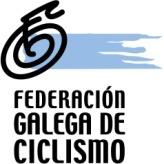 ANEXO 1PREGO DE CONDICIÓNS CAMPIONATOS DE GALICIA 2023 - ESTRADA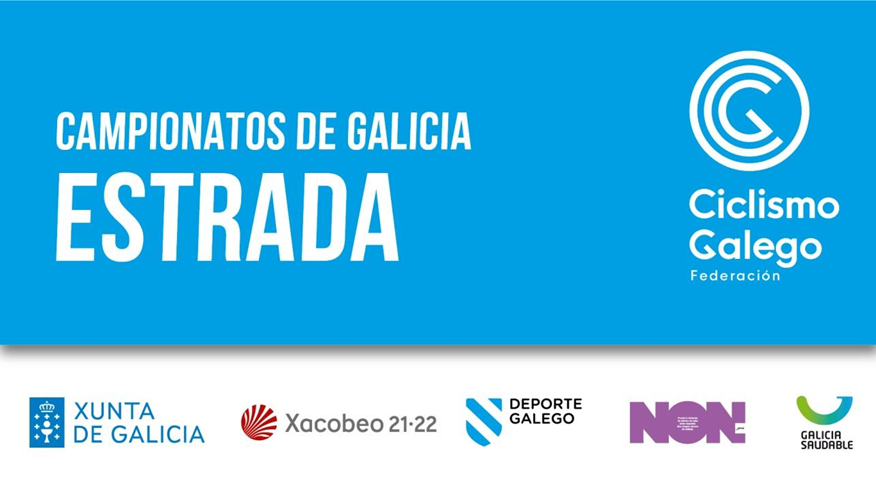 CAMPIONATOS DE GALICIA ESTRADA 2023CAMPIONATOS DE GALICIA ESTRADA 2023CAMPIONATOS DE GALICIA ESTRADA 2023DATA CATEGORÍA MODALIDADE15 ABRILMÁSTERCRI17 MAIOCAD-XUN-FEM-ELI-SUB23CRI3 XUÑOÉLITE-SUB23FONDO11 XUÑOMÁSTERFONDO POR DETERMINARCADETES, MULLERES E XUNIORFONDO